18+МБУК ВР «МЦБ» им. М. В. НаумоваДобровольский отдел«Великая Отечественная война. Блокадный Ленинград»рекомендательный список (к 80-летию освобождения Ленинграда.В рамках проекта «Сплав мужества и стойкости героев Ленинграда»)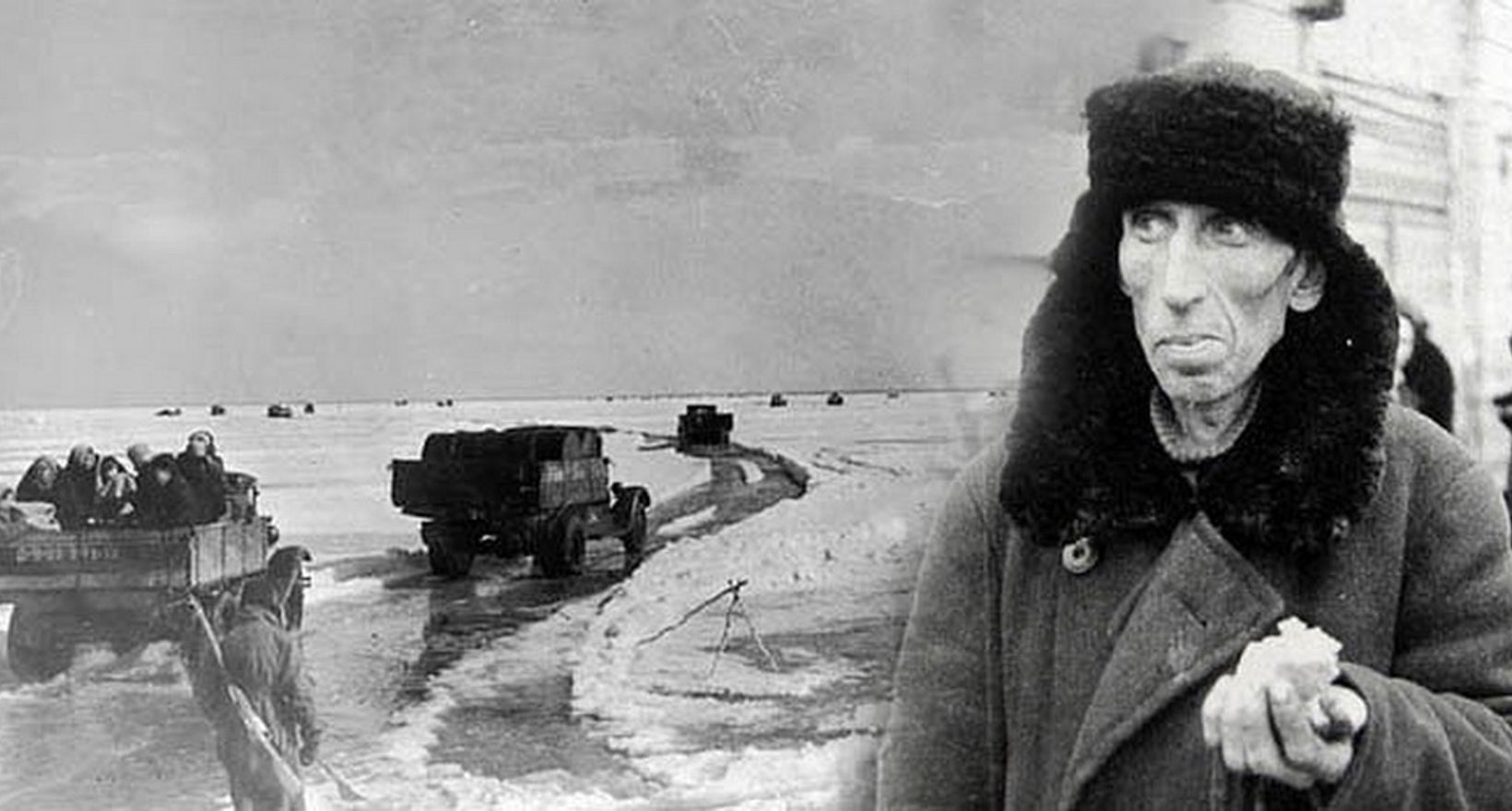 Подготовила:главный библиотекарьДобровольского отделаПенькова Е. Н.п. Солнечный2024г.Мы говорим – «блокада ЛенинградаВеликий подвиг, Тысяча наград».Страшнейшая и долгая осадаПод немцев не прогнулся Ленинград…Е. КазимироваДень воинской славы России, День снятия блокады города Ленинграда (1944 год) отмечается в соответствии с Федеральным законом от 13 марта 1995 года № 32-ФЗ «О днях воинской славы (победных днях) России».27 января 1944г. советские войска полностью сняли длившуюся 900 дней фашистскую блокаду города.Десятилетия прошли со времени окончания Великой Отечественной войны, а память о ней продолжает жить в сознании человечества. Интерес к подвигу советского народа не ослабевает. Во время этой страшной, беспощадной войны, начавшейся 22 июня 1941 и продолжавшейся до 9 мая 1945 года, произошло немало событий, которые до сих пор тревожат души миллионов людей, как в России, так и во всем мире. И одним из важных событий Великой Отечественной войны, является блокада Ленинграда.Блокада Ленинграда длилась ровно 871 день. Это самая продолжительная и страшная осада города за всю историю человечества. Почти 900 дней боли и страдания, мужества и самоотверженности.Блокада Ленинграда – трагичная и великая страница российской истории, унесшая более 2 миллионов человеческих жизней. Пока память об этих страшных днях живёт в сердцах людей, находит отклик в талантливых произведениях искусства, передаётся из рук в руки потомкам – такого не повторится!Два с половиной года фашисты осаждали город-герой, но так и не смогли сломить его защитников. Сотни тысяч ленинградцев погибли от голода, холода, воздушных налётов и артиллерийских обстрелов врага. Более 400 тысяч их покоится ныне на мемориальном Пискарёвском кладбище у ног символической фигуры матери-Родины. Героическая оборона Ленинграда вошла в летопись Великой Отечественной войны как одна из самых славных её страниц.9(с)271(с12)Б 916 Буров, А. В. Блокада день за днём, 22 июня 1941 г.-27 янв. 1944г. / А. В. Буров. – Л.: Лениздат, 1979. – 478 с.63.3(2)722.11(2Р)С 606 Солсбери, Г. 900 дней: Блокада Ленинграда: пер. с англ. / предисл. А. Адамовича. – СПб.: РИК «Культура»; М.: Прогресс. Литера, 1994. – 607 с.63.3(2)622.11Ж 714 Жизнь и смерть в блокированном Ленинграде: Историко-медицинский аспект / отв. ред. А. Р. Дзенискевич. – СПб.: Дмитрий Буланин, 2001. – 265 с.63.3(2)622.11Л 33 Лебедев, Ю. М. По обе стороны блокадного кольца / Ю. М. Лебедев. – СПб.: Нева, 2005. – 302 с.63.3(2-2СПб)622.11Н 707 Ничто не забыто: 320 страниц о 900 днях блокады Ленинграда,1941-1944 / ред.-сост. Д. Колпакова. – СПб.: ДЕТГИЗ-Лицей, 2005. – 319 с.: ил.63.3(2)622.11С 606 Солсбери, Г. 900 дней: дневник Ленинградской блокады: пер. с англ. / Г. Солсбери. – Смоленск: Русич, 2005. – 571 с.63.3(2)622.11Л 74 Ломагин, Н. А. Ленинград в блокаде / Н. Ломагин. – М.: Эксмо: Яуза, 2005. – 536 с.63.3(2)622.1Л 826 Лубченков, Ю. Н. Сто великих сражений Второй мировой / Ю. Н. Лубченков. – М.: Вече, 2005. – 471 с.: ил.63.3(2)622-9я45И 32 Из районов области сообщают... Свободные от оккупации районы Ленинградской области в годы Великой Отечественной войны, 1941-1945: сб. документов / отв. сост. Н. Ю. Черепенина; отв. ред. А. Р. Дзенискевич. – СПб.: Дмитрий Буланин, 2006. – 627 с.63.1(2)6Т 782 Труды востоковедов в годы блокады Ленинграда (1941-1944) / сост. и отв. ред. И. Ф. Попова. – М.: Восточная литература, 2011. – 343 с., [4] л. ил.63.3(2)622.11Б 57 Бешанов, В. В. Ленинградская бойня. Страшная правда о Блокаде: никакой обороны не было! / В. Бешанов. – М.: Яуза-Пресс, 2011. – 415 с.63.3(2)622К 906 Кульков, Е. Н. Трагедия и подвиг Ленинграда / Е. Н. Кульков // Война, 1941-1945: Факты и документы / Е. Н. Кульков, М. Ю. Мягков, О. А. Ржешевский; под ред. О. А. Ржешевского. – М., 2001. – С. 111-132.63.3(2)я20Ш 536 Шефов, Н. А. Ленинградская битва (Великая Отечественная война, 1941-1945 гг.) / Н. А. Шефов // Битвы России / Н. А. Шефов – М., 2002. – С. 293-300.78.398.19Ч-69 Петрова, С. В. В осаждённом Ленинграде / С. В. Петрова // Читаем, учимся, играем : журн.- сборник сценариев для библиотек и школ / отв. ред. С. Петрова, Вып. 8. – М., 2003. – С. 4-8.63.3(2)622.1А 835 Начало блокады Ленинграда (1943-1944 гг.) // Армия Победы в Великой Отечественной войне, 1941-1945 / отв. за вып. И. В. Резько. – М., 2005. – С. 71-74.63.3(2)622.1А 835 Прорыв и снятие блокады Ленинграда (1941-1942 гг.) // Армия Победы в Великой Отечественной войне, 1941-1945 / отв. за вып. И. В. Резько. – М., 2005. – С. 38-44.63.3(2)622.1С 60 Ленинградская оборонительная операция // Солдаты ХХ века / авт. и сост. ст. А. Н. Китник, Р. М. Португальский, А. М. Александров [и др.] ; гл. ред. С. М. Семенов, Вып. 4 ; Т. 1. – М., 2005. – С. 122-142.63.3(2)622.1С 60 Операция «Искра». Прорыв блокады Ленинграда // Солдаты ХХ века / авт. и сост. ст. А. Н. Китник, Р. М. Португальский, А. М. Александров [и др.] ; гл. ред. С. М. Семенов, Вып. 4 ; Т. 1. – М., 2005. – С. 336-354.63.3(2)622-08П 159 Ганценмюллер, Й. «Второстепенный театр военных действий» культуры памяти. Блокада Ленинграда в немецком сознании / Й. Ганценмюллер // Память о войне. 60 лет спустя : Россия, Германия, Европа : [сборник] / ред.-сост. М. Габович. – [2-е изд., испр. и расширенное]. – М., 2005. – С. 592-611.63.3(2)622П 958 Пыхалов, И. В. Мифы Ленинградской блокады / И. В. Пыхалов // Великая оболганная война / И. Пыхалов. – М., 2006. – С. 304-318.63.3(0)62.1К 223 Карель, П. Сражение на северном фланге : [Ленинград: трагедия города; Юг Ладожского озера; Между Волховом и Шлиссельбургом] / П. Карель // Восточный фронт. Выжженная земля 1943-1944 / П. Карель. – М., 2008. – С. 204-274.63.3(0)6я20С 81 Блокада Ленинграда // Сто великих событий ХХ века / авт.-сост. Н. Н. Непомнящий. – М., 2009. – С. 196-203.63.3(2)622М 689 Сутулин, П. Стоило ли сдавать немцам Ленинград? / П. Сутулин // Мифы Великой Отечественной-2 : [сборник] / под ред. Г. Пернавского. – М., 2009. – С. 45-70.63.3(2)622М 689 Пернавский, Г. Мифы блокадного Ленинграда / Г. Пернавский // Мифы Великой Отечественной-2 : [сборник] / под ред. Г. Пернавского. – М., 2009. – С. 135-152.63.3(2)622-9я61С 309 Сражение под Ленинградом (ныне Санкт-Петербург) // 7 великих побед и ещё 42 подвига в Великой Отечественной войне / авт.-сост. Ю. Лубченков, Ю. Попов. – М., 2010. – С. 53-68.Данилов, П. Ленинградцы на строительстве оборонительных рубежей в 1941-1942 годах / П. Данилов // Отечественная история. – 2001. – № 3. – С. 163.Хаас, Г. Германская оккупационная политика в Ленинградской области ( 1941-1944 гг.) / Г. Хаас // Новая и новейшая история. – 2003. – № 6. – С. 105.Тарасов, М. Разгром немецко-фашистских войск под Ленинградом и Новгородом : к 60-летию снятия блокады Ленинграда / М. Тарасов // Военно-исторический журнал. – 2004. – № 1. – С. 2.Кантор, Ю. «На всю оставшуюся жизнь нам хватит горечи и славы…» : 60 лет назад была снята блокада Ленинграда // Известия. – 2004. – 26 янв. – С. 2.Данилов, П. П. Продовольственные ресурсы блокадного Ленинграда / П. П. Данилов // Вопросы истории. – 2005. – № 2. – С. 42-56.Сяков, Ю. А. Численность и потери германской группы армий «Север» в ходе битвы за Ленинград (1941-1944 гг.) / Ю. А. Сяков // Вопросы истории. – 2008. – № 1. – С. 133-136.Безрукова, Л. Зимний штурм : [65 лет назад была прорвана блокада Ленинграда] / Л. Безрукова // Российская газета. – 2009. – 27 янв. – С. 1, 7.Кацуба, И. В. К вопросу участия граждан в охране общественного порядка в блокадном Ленинграде / И. В. Кацуба // История государства и права. – 2009. – № 5. – С. 23-24.Шнитникова, З. З. Блокадный дневник З. З. Шнитниковой. (2 сентября 1941 – 17 июля 1942 г.) : [подвиг ленинградцев; в 2009-ом году Петербург и вся страна отметили 65-летие снятия блокады] / З. З. Шнитникова // Вопросы истории. – 2009. – № 5. – С. 54-75.Викторов, С. В. Битва за Ленинград / С. В. Викторов // Основы безопасности жизни. – 2010. – № 1. – С. 5-10.Коршунов, Э. Л. Опасность химического нападения в ходе блокады немецкими войсками Ленинграда / Э. Л. Коршунов // Военно-исторический журнал. – 2010. – № 1. – С. 22-25.Рыжкова, Т. По страницам блокадной летописи : [блокадный Ленинград в годы войны] / Т. Рыжкова // Литература. – 2010. – № 8 (16-30 апр.). – С. 23-25.Евгеньев-Максимов, В. Чёрные дни Ленинграда : [воспоминания] / В. Евгеньев-Максимов // Звезда. – 2011. – № 2. – С. 101-137.Колосовский, И. Из дневников и писем ленинградских блокадников / И. Колосовский // Свободная мысль. – 2011. – № 2. – С. 145-169.Коршунов, Э. Л. «В ноябре 1942 г. всё было готово для открытия троллейбусной линии на Ладоге» : [в статье исследуются подробности необычного проекта доставки грузов в блокадный Ленинград зимой 1942-1943 гг.] / Э. Л. Коршунов, А. И. Рупасов // Военно-исторический журнал. – 2012. – № 2. – С. 37-41.Коршунов, Э. Л. Дымовая маскировка мостов после прорыва блокады Ленинграда / Э. Л. Коршунов, М. А. Чернышов // Военно-исторический журнал. – 2012. – № 4. – С. 32-34.Фролов, М. И. Эшелоны шли в Ярославль. К 70-летию прорыва блокады Ленинграда : [ об эвакуации ленинградцев в годы Великой Отечественной войны] / М. И. Фролов // Военно-исторический журнал. – 2012. – № 12. – С. 36-38.Блокада в художественной литературеР2К 21 Караев, Г. 60-я параллель : [о первой блокадной зиме] / Г. Караев, Л. Успенский. – Л. : Детская литература, 1964. – 830 с.Р2К 756 Кочетов, Ю. Собрание сочинений. В 6-ти томах. Т. 6. Улицы и траншеи : [дневниковые записи военных лет, повествуют о героической обороне Ленинграда в дни блокады] / В. Кочетов. – М. : Худож. лит., 1976. – 824 с.Р2К 834 Крон, А. Избранные произведения. В 2-х т. Т. 1. Дом и корабль : [действия романа развёртываются в осаждённом Ленинграде в блокадную зиму 1941-1942 годов]; Как я стал маринистом : очерк / А. Крон. – М. : Худож. лит., 1980. – 543 с.Р2Л 842 Лукницкий, П. Н. Ленинград действует… Фронтовой дневник : в 3-х кн. / П. Н. Лукницкий. – М. : Сов. писатель, 1981. – 672 с.Р2А 799 Ардаматский, В. И. Возмездие : роман; Ленинградская зима : повесть. / В. И. Ардаматский. – М. : Художественная литература, 1982. – 832 с.84Р7-5В 754 Воронов, Ю. П. Избранное / Ю. П. Воронов. – М. : Худож. лит., 1987. – 320 с. – Содерж.: Блокада; О чём задумался мой город?; Фонари и др.84Р 7-444Ч 161 Чаковский, А. Собрание сочинений. В 7-ми т. Т. 1: Это было в Ленинграде; Свет далёкой звезды : повести / А. Чаковский. – М. : Худож. лит., 1989. – 431 с.84Р 7-444Ч 161 Чаковский, А. Собрание сочинений. В 7-ми т. Т. 2: Блокада : роман / А. Чаковский. – М. : Худож. лит., 1989. – 511 с.84Р 7-444Ч 161 Чаковский, А. Собрание сочинений. В 7-ми т. Т. 3: Блокада : роман. Кн. 3 и 4. / А. Чаковский. – М. : Худож. лит., 1990. – 480 с.84Р 7-444Ч 161 Чаковский, А. Собрание сочинений. В 7-ми т. Т. 4: Блокада : роман. Кн. 5. / А. Чаковский. – М. : Худож. лит., 1990. – 623 с.84(2Рос=Рус)6-444А 281 Адамович, А. М. Блокадная книга / А. М. Адамович, Д. А. Гранин. – М. : РАГС, 2005. – 601 с.84 Р7Б 48 Бергольц, О. Ленинграду : [стихотворение] / О. Бергольц // Собрание сочинений в 3-х т. Т. 3: Стихотворения; Пьесы; Проза / О. Бергольц. – Л. : Худож. лит., 1990. – С. 30.84 Р7Б 48 Бергольц, О. Рождены в Ленинграде : [драма] / О. Бергольц // Собрание сочинений в 3-х т. Т. 3: Стихотворения; Пьесы; Проза / О. Бергольц. – Л. : Худож. лит., 1990. – С. 152-217.84 Р7Б 48 Бергольц, О. От имени ленинградцев : [очерки] / О. Бергольц // Собрание сочинений в 3-х т. Т. 3: Стихотворения; Пьесы; Проза / О. Бергольц. – Л. : Худож. лит., 1990. – С. 459-464.Бардин, С. Час расплаты : [о прорыве блокады Ленинграда, главы из книги] / С. Бардин. – Октябрь. – 1974. – № 1. – С. 171-183.Градов, П. Из блокадной тетради; «Снова вспомнил я о блокаде…» : [стихи] / П. Градов // Дружба народов. – 1984. – № 9. – С. 164-169.Адамович, А. Блокадная книга : [документальная повесть] / А. Адамович, Д. Гранин // Новый мир. – 1981. – № 11. – С. 38-203.Карпова, Н. Ленинграду блокадному; Мартовский день… : [стихи] / Н. Карпова // Нева. – 1983. – № 3. – С. 113-114.Масловская, А. Память блокадного детства : рассказ / А. Масловская // Нева. – 1980. – № 1. – С. 183-187.Куропатов, В. Блокадный хлеб : рассказ / В. Куропатов // Молодая гвардия. – 1981. – № 1. – С. 30-35.Гранин, Д. Ленинградский каталог : [эссе] / Д. Гранин. – Нева. – 1984. – № 9. – С. 65-84.Щумилин, В. Стихи о блокаде / В. Щумилин // Юность. – 1985. – № 1. – С.70.Суслов, В. Ополченцы идут; Баллада о блокадном времени : [стихи] / В. Суслов // Звезда. – 1985. – № 1. – С. 78.Холопов, Г. По ту сторону блокадного кольца : [об обороне Ленинграда – документальное повествование] / Г. Холопов // Звезда. – 1986. – № 5. – С. 42-124.Мизгулин, Д. «Солдат идёт домой с войны…»; Блокадные книги; «В мокрой траншее…» : [стихи] / Д. Мизгулин // Звезда. – 1986. – № 12. – С. 61.Адамович, А. Блокадная книга : [главы, которых в книге не было] / А. Адамович, Д. Гранин // Звезда. – 1992. – № 5/6. – С. 8-19.Аннинский, Л. А. Ольга Бергольц: «Я ...ленинградская вдова» : [литературоведение] / Л. А. Аннинский // ОНС: общественные науки и современность. – 2005. – № 4. – С. 155-166.Вишневецкий, И. Ленинград : [повесть] / И. Вишневецкий // Новый мир. – 2010. – № 8. – С. 7-54.Каралис, Д. Цена победы – победа! : [к 70-летию начала блокады Ленинграда] / Д. Каралис // Нева. – 2011. – № 9. – С. 108-139.Булина, И. Г. Одна зима моего детства : [блокада Ленинграда] / И. Г. Булина // Звезда. – 2012. – № 2. – С. 119-144.Зальцман, П. «А дальше началась страшная блокадная зима...» : [из блокадных воспоминаний] / П. Зальцман // Знамя. – 2012. – № 5. – С. 129-155.Хосид, Б. В. Стихи / Б. В. Хосид // Нева. – 2012. – № 8. – С. 73-75. – Содерж.: Благодать; Парк имени 300-летия Петербурга; Блокада; Герою нашего времени; Мечта; На сцену вышел старый пианист; Под иконой вышивка висит.Сценарный и методический материал78.398.19Ч-69 Уткин, А. И. 900 дней блокады: из воспоминаний художников / А. И. Уткин // Читаем, учимся, играем : журнал-сборник сценариев для библиотек и школ / отв. ред. С. Петрова, Вып. 8. – М., 2003. – С. 9-22.78.398.19Ч-69 Свищева, Т. А. Блокадный Ленинград : [урок памяти] / Т. А. Свищева // Читаем, учимся, играем : журнал-сборник сценариев для библиотек и школ / отв. ред. С. Петрова, Вып. 11. – М., 2005. – С. 28-34.78.398.19Ч-69 Худякова, Н. К. 900 дней мужества : [урок памяти, посвящённый окончанию Ленинградской блокады] / Н. К. Худякова // Читаем, учимся, играем : журнал-сборник сценариев для библиотек и школ / отв. ред. С. Петрова, Вып. 10. – М., 2007. – С. 30-33.78.398.19Ч-69 Субботина, Ж. Б. «Здесь оставлено сердце моё…» : [литературный вечер, посвящённый О. Бергольц – писавшей о блокадном Ленинграде] / Ж. Б. Субботина // Читаем, учимся, играем : журнал-сборник сценариев для библиотек и школ / отв. ред. С. Петрова. Вып. 10. – М., 2007. – С. 34-43.78.398.19Ч-69 Шевченко, Т. А. Ленинград – жив! : [урок памяти о блокадном Ленинграде] / Т. А. Шевченко // Читаем, учимся, играем : журнал-сборник сценариев для библиотек и школ. / отв. ред. С. Петрова, Вып. 12.– М., 2008. – С. 87-90.78.398.19Ч-69 Карнизова, Н. В. Подвиг защитников Ленинграда : [внеклассное мероприятие, посвящённое окончанию Ленинградской блокады] / Н. В. Карнизова // Читаем, учимся, играем : журнал-сборник сценариев для библиотек и школ / отв. ред. С. Петрова, Вып. 11. – М., 2009. – С. 52-64.Парамонова, С. Блокадный Ленинград : литературно-историческая композиция / С. Парамонова // Преподавание истории и обществознания в школе. – 2004. – № 9. – С. 51.Щербакова, А. А. Девятьсот дней мужества : [литературно-музыкальная композиция. Блокада Ленинграда] / А. А. Щербакова // Воспитание школьников. – 2011. – № 10. – С. 72-77.Ершова, В. В. Тема блокадного детства в поэзии ХХ века : [анализ стихотворений] / В. В. Ершова // Литература в школе. – 2012. – № 5. – С. 35-38.Газиева, Л. Л. Методическая разработка урока на тему «Блокада Ленинграда» / Л. Л. Газиева // Преподавание истории в школе. – 2012. – № 8. – С. 19-22.Фильмы«Непобедимые» (1942 ; СССР ; режиссёры: С. Герасимов, М. Калатозов).«Два бойца» (1943 ; СССР ; режиссёр Л. Д. Луков).«Жила-была девочка» (1944 ; СССР ; режиссёр В. Эйсымонт).«Ленинградская симфония» (1957 ; СССР ; режиссёр З. Аграненко).«Балтийское небо» (1960 ; СССР ; режиссёр В. Венгеров).«Зимнее утро» (1966 ; СССР ; режиссёр Н. Лебедев).«Дневные звёзды» (1968 ; СССР ; режиссёр И. Таланкин).«Зелёные цепочки» (1970 ; СССР ; режиссёр Г. Аронов).«Ижорский батальон» (1972 ; СССР ; режиссёр Г. Казанский).«Блокада: Лужский рубеж Пулковский меридиан», фильм 1 (1974; СССР ; режиссёр М. Ершов).«Блокада: Ленинградский метроном Операция «Искра», фильм 2 (1977 ; СССР ; режиссёр М. Ершов).«Великая Отечественная. Блокада Ленинграда» (1979; документальный; СССР; режиссёр Т. Семенов).«Мы смерти смотрели в лицо» (1980 ; Россия ; режиссёр Н. Бирман).«Ленинградцы, дети мои...» (1980 ; СССР ; Узбекфильм ; режиссер Д. Салимов).«Загадка Кальмана» (1984 ; СССР, Венгрия; режиссёр Д. Палашти).«Нам не дано предугадать...» (1984 ; СССР ; режиссёр В. Кольцов).«Порох» (1985 ; СССР ; режиссёр В. Ф. Аристов).«Блокада Ленинграда» (2004; документальный ; Россия; режиссёр О. Шиловский).«Блокада» (2005 ; документальная хроника ; Россия ; режиссёр С. Лозница).«Ленинградский фронт» (2005 ; документальный ; Россия ; режиссёр И. Безруков).«Ленинград» (2007 ; Россия, Великобритания ; режиссёр А. Буравский).«Ленинград» (2007 ; мини-сериал ; Россия; режиссёр А. Буравский).«Ленинград»; оригинальное название: Attack on Leningrad (2009; Россия, Великобритания; режиссёр А. Буравский).Великая Война. Фильм 3-й. «Блокада Ленинграда» (2010; режиссёр А. Граждан, В. Бабич).«Блокадная вера» (2010 ; документальный ; Россия ; режиссёр И. Иванов).«900 дней. Миф и реальность блокады Ленинграда» ; оригинальное название: 900 days. Myth and reality of siege of Leningrad (2011 ; документальный ; режиссёр Дж. Гортер).«Блокада. Тайны НКВД» (2012; документальный ; Россия ; режиссёр И. Безруков).«Искатели. Подводная блокада Ленинграда» (2012; Россия; режиссёр О. Сасвитвицкий).Секретные материалы 6. «Освобождение» (2012; документальный; режиссёр А. Дерюгина).«Помню блокаду» (Россия ; автор и режиссёр А. Олиферук).Сайт: blokada900.narod.ru (посвящён снятию блокады Ленинграда).Эти и многие другие книги ждут вас в нашей библиотеке!Желаем вам интересного чтения!